Получайте налоговые уведомления на портале ГосуслугВ налоговом законодательстве произошли изменения, которые позволяют гражданам получать налоговые уведомления на уплату имущественных налогов и налога на доходы физических лиц в электронном виде через личный кабинет на портале Госуслуг.Для получения налоговых уведомлений через портал Госуслуг нужно:сформировать согласие в личном кабинете на портале Госуслуг в разделе «Налоговые уведомления»;подписать согласие в приложении «Госключ».Преимущества получения налоговых уведомлений через портал Госуслуг:удобство – своевременное получение информации о начислениях по налогам;быстрота – оплата налогов осуществляется в несколько кликов;комфортность – отсутствует необходимость посещения отделения Почты России.Более подробную информацию можно получить:на сайте портала Госуслуг по ссылке https://www.gosuslugi.ru/landing/nalog;по телефону Единого контакт-центра ФНС России: 
8-800-222-22-22.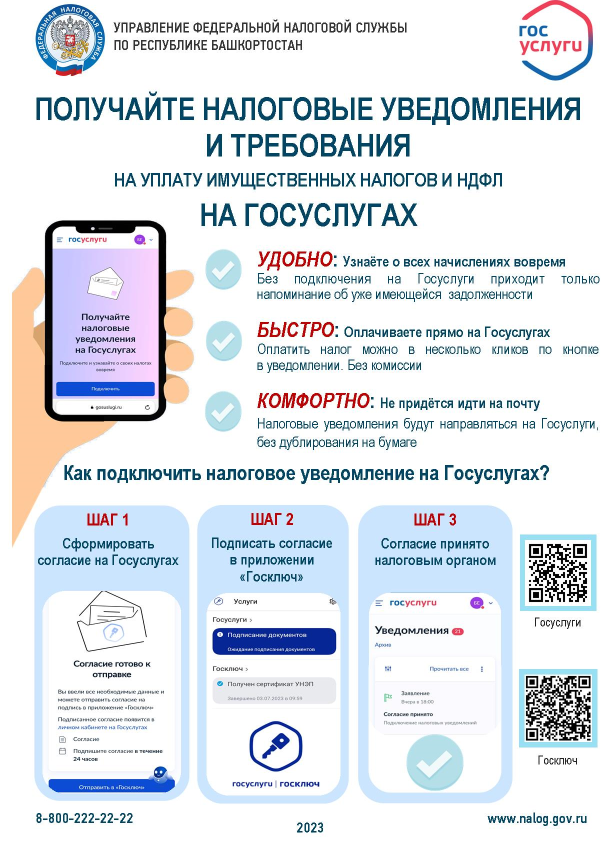 